How To View Your Child’s ePortfolioYour child’s teacher is using Scholantis ePortfolios to show evidence of how they are covering the core and curricular competencies in their class.  Looking at the ePortfolio will allow you to see timely, specific, authentic and descriptive examples to give you a clear vision of how your child is doing in school.What are you looking at?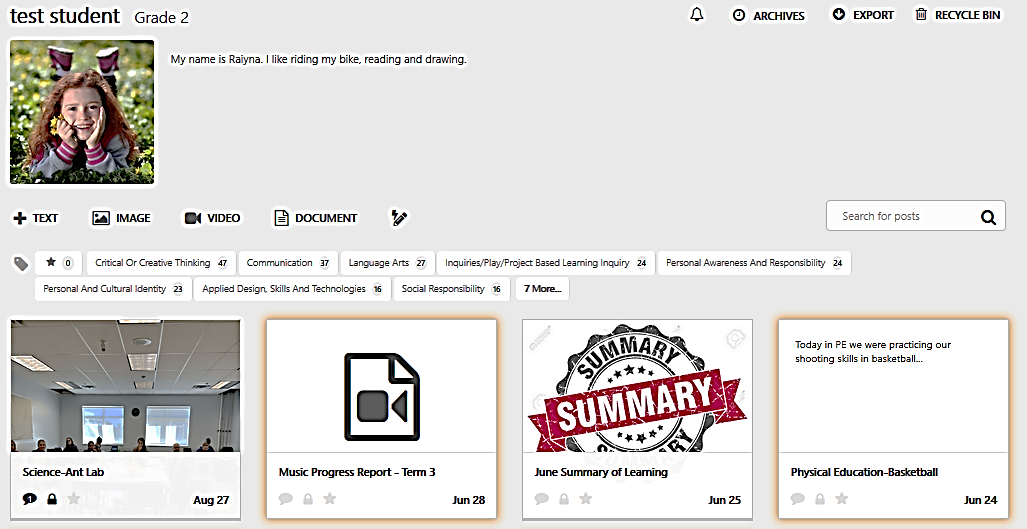 Posts: 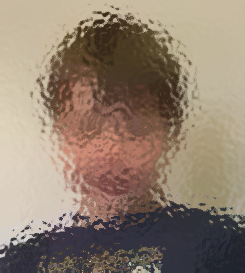 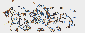 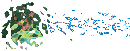 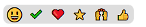 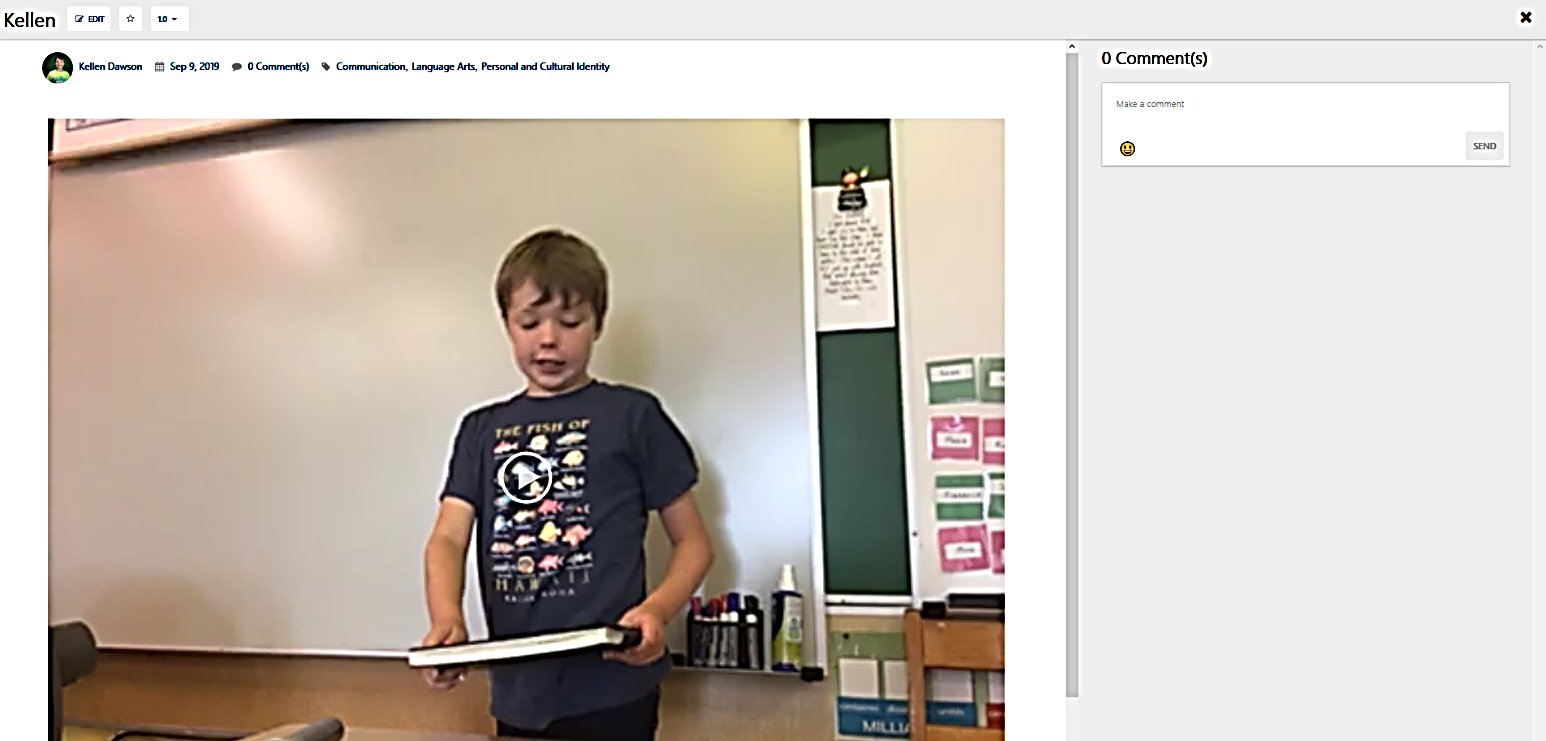 Please follow these instructions to view your child’s ePortfolio:Please follow these instructions to view your child’s ePortfolio:Please follow these instructions to view your child’s ePortfolio:1You will receive an email from your child’s teacher that is an invite to view their ePortfolio.Click on the button to Go to Parent Portal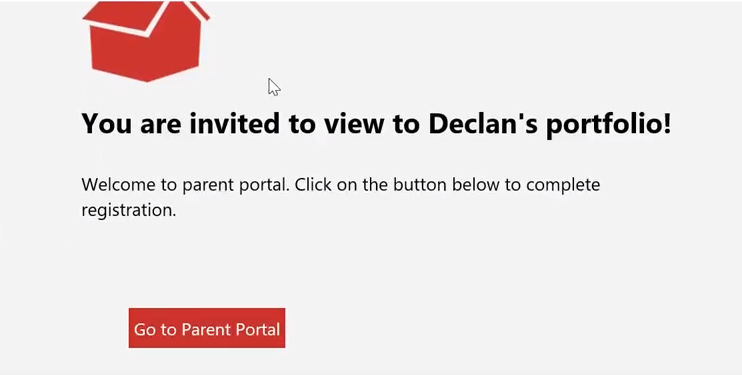 2This will bring you to a page of information. You should only need to fill in your child’s student number in the box that says Enter Student ID.When you finish, click on Connect.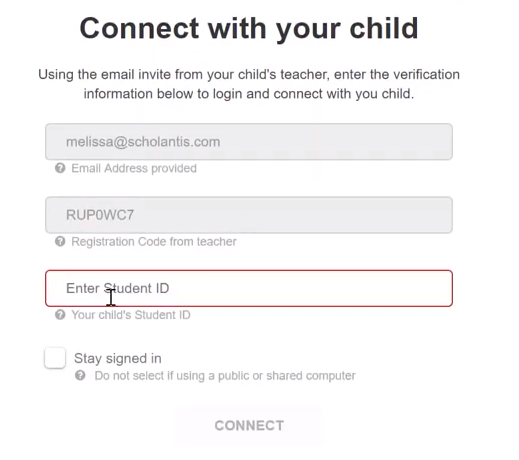 3You should now see your child’s portfolio (please flip over for a diagram on how to navigate it).Please make a comment to encourage your child and let the teacher know that you have seen the post.  Feel free to ask questions.You should now see your child’s portfolio (please flip over for a diagram on how to navigate it).Please make a comment to encourage your child and let the teacher know that you have seen the post.  Feel free to ask questions.4Now you will receive emails from the teacher when there is a new post to look at.  The link will take you straight in to the ePortfolio.Now you will receive emails from the teacher when there is a new post to look at.  The link will take you straight in to the ePortfolio.